National Rental Affordability Scheme Quarterly Performance Report As at 30 June 2023Copyright notice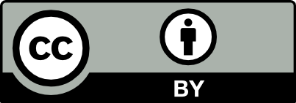 This document [National Rental Affordability Scheme Quarterly Performance Report] is licensed under the Creative Commons Attribution 4.0 International LicenceLicence URL: https://creativecommons.org/licenses/by/4.0/legalcodePlease attribute: © Commonwealth of Australia (Department of Social Services) 2020Notice: If you create a derivative of this document, the Department of Social Services requests the following notice be placed on your derivative: Based on Commonwealth of Australia (Department of Social Services) data.Inquiries regarding this licence or any other use of this document are welcome. Please contact: Branch Manager, Communication Services Branch, Department of Social Services. Phone: 1300 653 227. Email: communications@dss.gov.auNotice identifying other material or rights in this publication:Australian Commonwealth Coat of Arms — not Licensed under Creative Commons, see https://www.itsanhonour.gov.au/coat-arms/index.cfmCertain images and photographs (as marked) — not licensed under Creative CommonsPerformance SummaryThe National Rental Affordability Scheme (NRAS) is an Australian Government initiative, working in partnership with the states and territories, to stimulate the supply of new affordable rental homes. Successful NRAS applicants are eligible to receive a National Rental Incentive, drawing together Commonwealth and state or territory contributions for each approved home where they are rented to eligible low and moderate income households at a rate that is at least 20 per cent below the prevailing market rates.Report definitionsIn this Report:Active allocations means dwellings tenanted or available for rent.Provisional allocations means dwellings not yet delivered. Total allocations means the total number of active allocations and provisional allocations.Type means the type of NRAS home. Size means the number of bedrooms in the NRAS home.NRAS Year means the period 1 May to 30 April each year.Key allocation dataDisclaimer1. Incentive status by state/territory2. NRAS quarterly summary3a. Total Allocations ceased by calendar year3b. Total Allocations ceasing by calendar year4. Total allocations remaining nationally by calendar year5. Overview by round6. Status of allocations by ABS remoteness area7. Allocations by ABS Remoteness by state/territory8. Charitable status by State/Territory9. Type of dwellings by State/Territory10. Types of dwellings by availability11. Size of dwellings by state/territoryAllocations ceasing (calendar year) by approved participant and state/territoryAllocations ceasing (calendar year) by suburbAll data in this report is current at 30 June 2023Number of active allocations: 20,860Number of provisional allocations: 275Total allocations : 21,135Number of ceased allocations: 15,430Number of approved participants: 85Number of approved participants who have allocations in multiple jurisdictions: 8Number of for profit/other approved participants: 24Number of approved participants who are endorsed charities: 61Data is subject to daily variation because dwelling details will change as property developments progress.The Department of Social Services (DSS) has made this Report available for the purpose of disseminating information about the National Rental Affordability Scheme (NRAS). It draws on information and data provided by a variety of individuals and organisations, including from approved participants of NRAS. As such, DSS accepts no responsibility for the accuracy or completeness of the Report or any of its contents. Additionally, the Commonwealth disclaims all liability to any person in respect of anything, and of the consequences of anything, done or omitted to be done by any such person in reliance, whether wholly or partially, upon the Report or any information presented within it. Reference in the Report to any organisation, including an approved participant, does not constitute any endorsement of that organisation or any associated organisation, product or service. StateActive allocationsNational %Provisional allocationsNational %Total allocations National %NSW4,63121.91%210.10%4,65222.01%Vic.3,33215.77%20.01%3,33415.77%Qld.4,84122.91%00.00%4,84122.91%WA3,55616.83%2100.99%3,76617.82%SA1,7008.04%00.00%1,7008.04%Tas.1,0294.87%00.00%1,0294.87%ACT1,0084.77%00.00%1,0084.77%NT7633.61%420.20%8053.81%Total20,86098.70%2751.30%21,135100.00%NRAS SummaryJun Qtr. 2022Sep Qtr. 2022Dec Qtr. 2022Mar Qtr. 2023Jun Qtr. 2023Active allocations27,01225,34224,03822,42720,860Provisional allocations410364348321275Total27,42225,70624,38622,77221,135StateAllocations ceased by calendar yearAllocations ceased by calendar yearAllocations ceased by calendar yearAllocations ceased by calendar yearAllocations ceased by calendar yearAllocations ceased by calendar yearAllocations ceased by calendar yearState201820192020202120222023TotalNSW674312713804572871893Vic.952869626112965522586Qld.51813231079269211065386WA0501312663527291528SA241792625155174271924Tas.75912813514511485ACT032157393746481376NT0001215090252Total1981,2181,3683,0416,3553,25015,430StateAllocations ceasing by calendar yearAllocations ceasing by calendar yearAllocations ceasing by calendar yearAllocations ceasing by calendar yearAllocations ceasing by calendar yearState2023202420252026TotalNSW31811401,1862,0084,652Vic.804214238803,334Qld.1393284560304,841WA3819208911,5743,766SA379107924021,700Tas.14321985961,029ACT45542603611,008NT3518853250805Total3,3699,1773,9984,59121,135Allocation statusNSWVic.Qld.WASATas.ACTNTTotalRound 138008000046Active allocations38008000046Provisional allocations000000000Round 27929286016000473Active allocations7929286016000473Provisional allocations000000000Round 32222,2861,1767475003364,772Active allocations2222,2861,1767475003364772Provisional allocations000000000Round 43,7745043,4282,5081,35385192228513,625Active allocations3,7695023,4282,2981,35385192224313,366Provisional allocations52021000042259Shovel Ready539252151503326178861842,219Active allocations523252151503326178861842,203Provisional allocations16000000016Total4,6523,3344,8413,7661,7001,0291,00880521,135ABS remoteness (RA)Active allocationsActive allocations %Provisional allocationsProvisionalTotal allocationsTotal allocations %ABS remoteness (RA)Active allocationsActive allocations %Provisional allocationsallocations %Total allocationsTotal allocations %Major Cities of Australia16,06877.03%15355.64%16,22176.75%Inner Regional Australia3,05214.63%3111.27%3,08314.59%Outer Regional Australia1,5157.26%6322.91%1,5787.47%Remote Australia2141.03%155.45%2291.08%Very Remote Australia110.05%134.73%240.11%Total20,860100.00%275100.00%21,135100.00%StateMajor CitiesInner RegionalOuter RegionalRemoteVery RemoteTotalNSW4,13249426004,652Vic.2,8444882003,334Qld.3,712819308204,841WA3,193217186157133,766SA1,3471551772011,700Tas.0895134001,029ACT993150001,008NT007455010805Total16,2213,0831,5782292421,135StateEndorsed CharitiesEndorsed CharitiesEndorsed CharitiesEndorsed CharitiesFor Profit/OtherFor Profit/OtherFor Profit/OtherFor Profit/OtherStateActive allocationsProvisional allocationsTotal allocations Completed %Active allocationsProvisional allocationsTotal allocations Completed %NSW2,44212,44399.96%2,189202,20999.09%Vic.2,39502,395100.00%937293999.79%Qld.2,23702,237100.00%2,60402,604100.00%WA1,03101,031100.00%2,5252102,73592.32%SA4280428100.00%1,27201,272100.00%Tas.9980998100.00%31031100.00%ACT5660566100.00%4420442100.00%NT2254226784.27%5380538100.00%Total10,3224310,36599.59%10,53823210,77097.85%StateApartmentApartmentBoarding HouseBoarding HouseHouseHouseStudioStudioTownhouseTownhouseTotalStateActive allocationsProvisional allocationsActive allocationsProvisional allocationsActive allocationsProvisional allocationsActive allocationsProvisional allocationsActive allocationsProvisional allocationsTotalNSW2,1790180332161,323077954,652Vic.1,9822001570614057903,334Qld.1,74800013560640167304,841WA1,31981005501584208451143,766SA369000938022037101,700Tas.10000910770015801,029ACT33900029062901101,008NT390420083016101290805Total8,3361251803,536314,42504,54511921,135Type of HomeActive allocationsProvisional allocationsTotal allocations Apartment8,3361258,461Boarding House18018House3,536313,567Studio4,42504,425Townhouse4,5451194,664Total20,86027521,135StateStudio 
(0 bedroom)1 Bedroom2 Bedrooms3 Bedrooms4 Bedrooms5 or more BedroomsTotal allocations NSW1,3459301,588541229194,652Vic.6141,1491,1343944303,334Qld.641,1771,289198532514,841WA8349531,27760110103,766SA2218546685117511,700Tas.7703118047101,029ACT629112155423671,008NT161132337157180805Total4,4394,6696,4264,6188958821,135Approved participant2023202420252026Total 1.NSW31811401,1862,0084,652Aboriginal Housing Company Limited0003232Affordable Management Corporation Pty Ltd07007Amelie Housing01246058Arara Properties Pty Ltd  ATF Pulbrook Property Trust0024024Argyle Community Housing Ltd16162548Australian Affordable Housing Securities Limited7326869264674Australian Catholic University Limited0500050BaptistCare NSW & ACT21802040BlueCHP Limited270234999Bridge Housing Limited000237237Central Park Students Pty Ltd00488340828City West Housing Pty Ltd008893181Community Housing Limited0001515Compass Housing Services Co Ltd1410100115Deborah Sue Prior0170017Evolve Housing Limited29230144161564Housing Plus02033053Hume Community Housing Association Co Ltd04735183265Link Wentworth Housing Limited0466159166Mission Australia Housing Limited2600026National Affordable Housing Consortium Ltd05802684National Housing Group Pty Ltd17402212271Questus Funds Management Ltd2050025Southern Cross Community Housing Ltd1351037St George Community Housing Limited1296133169The Illawarra Community Housing Trust Ltd5271078The North Coast Community Housing Company Ltd02002040The trustee for Boyce Group Holdings Unit Trust555500110The Trustee for Broken Hill Lifestyle Village Unit Trust0316019The Trustee for C.K.S.Unit Trust1311478106The Trustee for PGG Unit Trust0220022The trustee for THE ASPIRE HOUSING GROUP UNIT TRUST NO 144109Twin Rivers Developments Pty. Limited0360036UnitingCare NSW.ACT30848086Zinkohl Pty Ltd00061612.Vic.8042,14238803334Affordable Management Corporation Pty Ltd2570032Australian Affordable Housing Securities Limited18190037Common Equity Housing Limited39197470283Community Housing (VIC) Ltd2800028Deakin Residential Services Pty. Ltd.100300330433Housing Choices Australia Limited13413000264HousingFirst Ltd9300093Loddon Mallee Housing Services Limited1458578901091MECWA0047047National Affordable Housing Consortium Ltd3799100146Questus Funds Management Ltd1805281620870The Uniting Church in Australia Property Trust (Victoria)5500103.Qld.1,3932,84560304841Affordable Management Corporation Pty Ltd38310408701510Australian Affordable Housing Securities Limited29125080549Brisbane Housing Company Limited14641480226Coast2Bay Housing Group Ltd6735820427Community Housing (QLD) Ltd40004Connect Housing Limited04004Crown property Pty Ltd Atf The Crown Property Trust15364055Gladstone Central Committee on the Ageing0360036National Affordable Housing Consortium Ltd39683430801538Questus Funds Management Ltd24254053The trustee for THE ASPIRE HOUSING GROUP UNIT TRUST NO 1197198420437The trustee for the Isaac Affordable Housing Trust200024.WA38192089115743,766Affordable Management Corporation Pty Ltd204814Australian Affordable Housing Securities Limited24155201385765Community Housing Limited40004Edith Cowan Accommodation Holdings Pty Ltd0072072Evolution Housing Pty Ltd1542030Foundation Housing Ltd3098030158Heyspring Land Pty Ltd0300030Housing Choices Western Australia Limited577335133298National Housing Group Pty Ltd2110013Questus Funds Management Ltd802645697561669Stellar Living Ltd0166022Yaran Residential Investments Pty Ltd as Trustee for the Yaran Residential Inves1813300214The University of Western Australia023502424775.SA379107924021700Adelaide Benevolent & Strangers' Friend Society Incorporated42150057Adelaide Workers' Homes Incorporated6111018Affordable Management Corporation Pty Ltd3310034Anglicare SA Incorporated0423027Australian Affordable Housing Securities Limited7214650223City of Adelaide0200020Community Housing Limited09009Cornerstone Housing Ltd4495058Housing Choices South Australia Limited20490069Julia Farr Housing Association Incorporated80008Junction and Women's Housing Ltd0370037Minda Incorporated0270027National Housing Group Pty Ltd457010116Questus Funds Management Ltd0110011The Trustee for Affordable Housing Management Trust1495661512868Unity Housing Company Ltd04554099James Brown Memorial Trust Incorporation01900196.Tas.14321985961029Australian Affordable Housing Securities Limited02507CatholicCare Tasmania1057530120Community Housing Limited0004646Housing Choices Tasmania Limited4240028Mali Property Group Pty Ltd atf Mali Property Group Unit Trust02002St Marks Home's Inc0140014St. Michaels Association Incorporated0200020The Trustee for Ikon Residential Development Trust0220022University of Tasmania0180405507707.ACT45542603611008Anglican Church Property Trust of Canberra & Goulburn0260026Argyle Community Housing Ltd0040040Australian Affordable Housing Securities Limited00303Community Housing Canberra Ltd45259988Questus Funds Management Ltd00808The United Vietnamese Buddhist Congregation of Canberra and Surround0600060University of Canberra000352352Westpac Banking Corporation0431004318.NT3518853250805Affordable Management Corporation Pty Ltd04004Central Australian Affordable Housing Company Ltd01411025Northern Territory of Australia0421310173Questus Funds Management Ltd351122140361Venture Housing Company Limited01617650242Grand Total3,3699,1773,9984,59121,135Suburb2023202420252026Total1.NSW3181,1401,1862,0084,652ABERGLASSLYN750113ADAMSTOWN0180018ARMIDALE00033ASHFIELD0200929AUBURN14370253BANKSTOWN03702259BARDIA43007BASS HILL00044BATHURST01001BAULKHAM HILLS20013BEECROFT0032032BELMONT0160016BLACKETT0130013BLACKTOWN00101BOLWARRA HEIGHTS00011BOORAGUL0001919BOURKELANDS00044BOWRAL06006BROKEN HILL0316019BROOKVALE10001BUNGARRIBEE0006565BURRADOO00505CALALA00044CAMBRIDGE PARK00044CAMERON PARK00022CAMPBELLTOWN00285684CAMPERDOWN010500105CAMPSIE00505CANLEY HEIGHTS00011CANTERBURY02002CARINGBAH0280028CARSS PARK00022CASTLE HILL00606CASTLECRAG31004CESSNOCK06006CHIPPENDALE00393250643CHISHOLM00011CLIFTLEIGH00022COFFS HARBOUR10001CONSTITUTION HILL06006COORANBONG50005CURRANS HILL01001DEE WHY01001DENHAM COURT00011DUBBO09009DULWICH10001DULWICH HILL5400054DUNDAS570012EAST MAITLAND2430027EDMONDSON PARK03003ELANORA HEIGHTS1400014ELERMORE VALE02002ENFIELD01001EPPING00303EVELEIGH0087087FAIRFIELD01706077FAIRY MEADOW1990028FLETCHER0201921FORSTER0220022GILLIESTON HEIGHTS010910GLEBE000158158GLENMORE PARK0180321GOONELLABAH080513GORMANS HILL0014014GOULBURN01502843GRANVILLE00123GREGORY HILLS06017GRIFFITH00077GUILDFORD3961280137GUILDFORD WEST02002HAMLYN TERRACE30002252HARRIS PARK0201012HEDDON GRETA00011HILLVUE00011HORNSBY0024226ISLINGTON0240024JORDAN SPRINGS0030333KATOOMBA0016016KENDALL0822737KINGSWOOD50271345KIRRAWEE00033KOORINGAL00077LAKEMBA0012012LAMBTON06006LEICHARDT00022LEUMEAH0100010LISMORE0002020LIVERPOOL0480048MACQUARIE FIELDS01001MAITLAND0370441MARRICKVILLE0314017MAYFIELD0220022MAYS HILL2104043MENAI0001212MERRYLANDS04101529MIRANDA00033MORISSET00022MORTLAKE06006MOSS VALE0011011MOUNT ANNAN06006MOUNT DRUITT00707MOUNT HUTTON0002525MUDGEE0200020MULGOA0021021MULLUMBIMBY0002020MUSWELLBROOK03003NEWCASTLE0304034NOWRA1161018ORANGE01654070OXLEY PARK1002324PARRAMATTA0153852105PEAKHURST1213337PENRITH5865169247PLUMPTON0100010PORT MACQUARIE0009393POTTS HILL0320032PUNCHBOWL00549QUAKERS HILL00112RAYMOND TERRACE050510REDFERN01795122234RHODES80008RIVERSTONE00022ROOTY HILL70007ROPES CROSSING16822091ROSEHILL0120012ROSEMEADOW0110011ROUSE HILL0004747RUTHERFORD01034RYDALMERE0010010RYDE03025SHELLHARBOUR0071071SHORTLAND00022SINGLETON01001SMITHFIELD05005SPRING FARM00011SPRINGWOOD23005ST GEORGES BASIN04105ST LEONARDS05005ST MARYS1073644SUTHERLAND0004646THE PONDS2400024THORNTON0101718TOONGABBIE066012TOUKLEY0230023TWEED HEADS02007797ULTIMO0002626WADALBA0519529WAGGA WAGGA13004WALLSEND0360036WARATAH0140014WARNERVALE00044WARWICK FARM0001313WATANOBBI0111012WELBY10001WENTWORTHVILLE01266684WERRINGTON0270027WEST NOWRA0190019WESTMEAD33118WOODBURN05005WOONGARRAH00044WORRIGEE2600026WYOMING0170017WYONG00022YAGOONA1310032ZETLAND0019394FLINDERS52007OXLEY000112.Vic.8042,14238803,334ABBOTSFORD0810081ABERFELDIE06006ALFREDTON2470031ALPHINGTON01607ALTONA3810039ASCOT VALE0250025ASHWOOD9300093BALLARAT00202BALLARAT EAST20002BARWON HEADS10001BAYSWATER03003BENDIGO0017017BENDIGO NORTH00707BORONIA40004BOX HILL0280028BRAYBROOK1087025BRIGHTON EAST20002BRUNSWICK1300031BRUNSWICK EAST3612800164BUNDOORA7170024BURWOOD1010011CANADIAN0319022CARLTON3160019CARNEGIE4200024CARRUM DOWNS13772092CASTLEMAINE02002CAULFIELD EAST22004CHELSEA10001CLAYTON SOUTH20002COBURG05005COBURG NORTH00202CRAIGIEBURN03003CROYDON12502064CROYDON NORTH50005DANDENONG12116200148DANDENONG SOUTH01001DARLEY1310014DAYLESFORD04004DELACOMBE04206DOCKLANDS7100017DONCASTER02002DOREEN2570032DOVETON25007EAGLEHAWK20002EAST BENDIGO03003ECHUCA02002ELPHINGTON00101EPPING1551057EPSOM03003ESSENDON2100012ESSENDON NORTH10001FAIRFIELD8204032FAWKNER01001FLORA HILL908017FOOTSCRAY17195530265FRANKSTON3710038GEELONG3044047GLEN HUNTLY10001GLEN IRIS0020020GLENROY650011HADFIELD10001HAMLYN HEIGHTS06006HAWTHORN0190019HEATHERTON1710018HIGHETT3570042IRONBARK01001IVANHOE27009KANGAROO FLAT01001KENNINGTON00202KENSINGTON51006KINGSBURY3014017LANGWARRIN06006LONG GULLY3613022LUCAS00101LYNBROOK2800028MAIDSTONE00606MARIBYRNONG0760076MELBOURNE3619400230MENTONE08008MILDURA02002MITCHELL PARK7290036MOONEE PONDS4534061MOOROOLBARK02002MORDIALLOC910010MOUNT PLEASANT370010MT CLEAR00202NEWCOMB07007NIDDRIE0100010NORTH BENDIGO12529046NORTH GEELONG03423057NORTH MELBOURNE14285047NORTHCOTE0110011NUNAWADING04004OAK PARK05005PAKENHAM5370042PARKVILLE0230023PASCOE VALE2240026POINT COOK16007PRAHRAN70007PRESTON9100019RESERVOIR03003RINGWOOD30003RIPPLESIDE03609SANDRINGHAM03928067SEBASTOPOL04617063SKYE09009SOUTH ARARAT01001SOUTH MELBOURNE01001SOUTH YARRA03003SOUTHBANK80008SPRING GULLY20507SUNSHINE NORTH20002SUNSHINE WEST3240027TARNEIT08008THORNBURY00202WANGARATTA2700027WARRENHEIP0180018WARRNAMBOOL100000100WAURN PONDS030000300WENDOUREE407011WERRIBEE23264053WEST FOOTSCRAY13523068WEST MELBOURNE0120012WHITTINGTON02002YARRAWONGA050053.Qld.1,3932,84560304,841ACACIA RIDGE0190019ALDERLEY0110011ALEXANDRA HILLS13004ALGESTER23005ANDERGROVE02715042ANNERLEY08008ARUNDEL71008AUGUSTINE HEIGHTS1600016BAHRS SCRUB1420016BALD HILLS80008BARINGA35008BEACHMERE10001BEACONSFIELD08008BEAUDESERT21200041BEENLEIGH6170023BEERWAH06006BELGIAN GARDENS0330033BELLBIRD PARK634013BELLMERE30003BERSERKER40004BETHANIA0360036BIGGERA WATERS0120012BIRTINYA657100136BLACKS BEACH2281031BLI BLI1170018BOOVAL01001BORONIA HEIGHTS12104BOWEN80008BOWEN HILLS948300177BRANYAN20002BRASSALL1690025BRAY PARK5130018BRENDALE28540082BRIDGEMAN DOWNS01001BRISBANE40004BROWNS PLAINS01001BUDERIM41190060BUNDABERG12003BUNDABERG SOUTH11002BURDELL10001BURPENGARY24181043CABOOLTURE20170037CALAMVALE6210027CALLIOPE6110017CALOUNDRA01001CALOUNDRA WEST11110022CANNON HILL00505CAPALABA0230023CARINA HEIGHTS04004CARSELDINE0150015CHERMSIDE7266075CLERMONT20002CLEVELAND1240016CLINTON3345042COES CREEK03003COLLINGWOOD PARK03104COOMERA15430058COOPERS PLAINS14005COOROY03003COSGROVE03811049DAKABIN03306DARLING HEIGHTS43007DECEPTION BAY11412054DOOLANDELLA05005DURACK12150027EAGLEBY1060016EIGHT MILE PLAINS50005EMERALD7184029EUMUNDI10001EVERTON PARK06006FAIRFIELD0120012FITZGIBBON19274050FLAGSTONE01001FLINDERS VIEW02002FOREST GLEN028010FORTITUDE VALLEY0257150272GATTON1010011GAYTHORNE00606GLADSTONE0012012GLENEAGLE1100011GLENVALE14130027GOODNA25290054GRACEMERE1410015GRANVILLE2000020GRIFFIN15300045GYMPIE13190032HARRISTOWN60006HELIDON1000010HERVEY BAY04004HIGHFIELDS36009HOLMVIEW20002KALLANGUR15142031KAWANA4000040KEARNEYS SPRING11180029KEDRON10001KELSO2740031KEPNOCK10001KIN KORA05005KIRKWOOD02018038KLEINTON03003LABRADOR01729046LANDSBOROUGH091010LAWNTON02002LEICHHARDT12311044LITTLE MOUNTAIN3120015LOGAN CENTRAL4011015LOGAN RESERVE15006LOGANLEA1220014LUTWYCHE05005MACKAY08008MANGO HILL5190024MANLY WEST2620028MANUNDA06006MARGATE1150016MAROOCHYDORE3930096MARSDEN1660022MCDOWALL20002MERIDAN PLAINS72617050MITCHELTON07108MOGGILL10001MONKLAND20002MOOROOKA00606MORAYFIELD21130034MOUNT LOUISA8201029MOUNTAIN CREEK109100101MT GRAVATT EAST0064064MUDJIMBA0120012NAMBOUR0140014NARANGBA31232056NERANG1220023NEW FARM0843051NEWMARKET17008NEWPORT11002NEWTOWN27009NINGI1130014NIRIMBA00101NOOSAVILLE0130013NORTH BOOVAL04004NORTH LAKES169600112NORTHGATE01001NUNDAH499280131OONOONBA242212058OORALEA0120012ORMEAU780015PACIFIC PINES2450029PALM BEACH1000010PALMVIEW07007PALMWOODS05005PARK RIDGE36009PELICAN WATERS10001PEREGIAN SPRINGS42910043PERWILLOWEN22004PETRIE10001PIMPAMA44272073REDBANK01001REDBANK PLAINS2980037REDCLIFFE0170017RICHLANDS472710084RIPLEY13105RIVERHILLS20002ROMA08008ROSENTHAL HEIGHTS40004ROSEWOOD17100027ROTHWELL334010RURAL VIEW0112013SALISBURY10001SHAILER PARK20204SHAW14232039SHERWOOD0012012SIPPY DOWNS3150018SOUTH BRISBANE012000120SOUTH MACKAY2500025SOUTH TOOWOOMBA01405SOUTHPORT1310032SOUTHSIDE6470053SPRING MOUNTAIN650011SPRINGFIELD01001SPRINGFIELD LAKES142813055SPRINGWOOD01001ST LUCIA0120012TAIGUM0472049TANNUM SANDS04622068TARINGA05005TELINA0360036TEWANTIN02002THABEBAN10001THORNLANDS4111016THURINGOWA CENTRAL1400014TOOWONG12003TORBANLEA30003UNDERWOOD2730030UPPER KEDRON0010010UPPER MOUNT GRAVATT00808URRAWEEN02002VARSITY LAKES0300030WACOL40004WAKERLEY6160022WALKERSTON12003WARNER0910019WARWICK03104WATERFORD53008WELLINGTON POINT0038038WEST END01001WEST IPSWICH30508WEST MACKAY04004WILLOW VALE40004WILSONTON HEIGHTS20002WINDSOR0240024WOOLLOONGABBA481013WOOMBYE06006WYNNUM3190022YAMANTO2220024YARRABILBA4328044YERONGA0120012ZILLMERE30340374.WA3819208911,5743,766ALKIMOS00011ARMADALE2991030ASHBY011692109ATWELL0941932AUBIN GROVE0024024AUSTRALIND645015AVELEY1406020BALDIVIS28214778BALGA04329BALLAJURA01001BANKSIA GROVE800412BASSENDEAN70007BAYSWATER00055BECKENHAM32154583BEELIAR0102324BELMONT00022BENTLEY021350137BERESFORD0002727BERTRAM20101233BILINGURR32336071BOYANUP00178BRABHAM0016319BRIDGETOWN02002BROOME41832146BUNBURY10089BURSWOOD00088BUSSELTON0001616BUTLER0081826BYFORD00099CABLE BEACH06006CAMILLO00011CANNING VALE26120543CANNINGTON12527796CAREY PARK0020020CARINE00022CARLISLE01001CARNARVON0001515CAVERSHAM063312CHAMPION LAKES00202CLARKSON00426CLOVERDALE01326COMO00011COODANUP05698109COOLBELLUP040141165CORAL BAY0001313CRAWLEY000242242DALYELLUP057012DARDANUP0121114DARKAN00404DAYTON05183154DONNYBROOK0001010DUDLEY PARK00202DUNCRAIG00011DUNSBOROUGH0004141EAST CANNINGTON0011819EAST PERTH48001765EAST VICTORIA PARK00606EATON2110013ELLENBROOK5161972112EMBLETON00011ERSKINE01615031ESPERANCE05207FALCON11439FERNDALE00011FREMANTLE00011GEOGRAPHE01001GERALDTON01614232GLEN IRIS0013233GLENFIELD2104016GOSNELLS4174568134GREENFIELDS00202HAMILTON HILL6110118HAMMOND PARK00011HARRISDALE00202HIGHGATE00011HILBERT00303HILTON00404HOCKING0002222HUNTINGDALE00707INNALOO00011JINDALEE01001JOONDALUP0072173KELMSCOTT00022KEWDALE0121518KWINANA00707KWINANA TOWN CENTRE0219021LAKELANDS01405LANDSDALE0801220LATHLAIN00402161LEEDERVILLE0980199LITTLE GROVE13130026LYNWOOD01001MADDINGTON01614461MADELEY1002627MADORA BAY0010010MANDURAH19233035107MARANGAROO00011MAYLANDS04037MEDINA1301418MELVILLE00033MIDDLETON BEACH01001MIDLAND141402957MIRA MAR09009MIRRABOOKA00011MOUNT NASURA05005MT BARKER1700017NEDLANDS023500235NEWDEGATE00101NOLLAMARA0051621NORTH PERTH0134136NORTHBRIDGE00011ORELIA00011PEARSALL1300013PERTH4506166181PIARA WATERS00606PINJARRA00404REDCLIFFE00358RIDGEWOOD00459RIVERTON01001RIVERVALE01211225ROCKINGHAM254143881ROEBOURNE04004SECRET HARBOUR00202SEVILLE GROVE0101011SHOALWATER00202SOMERVILLE00011SOUTH HEDLAND00707SPEARWOOD52018SUCCESS156101380SUNSET BEACH05016THORNLIE0401014TUART HILL02002UTAKARRA0101213WAGGRAKINE05005WAIKIKI927927WANDI01102WANDINA0153018WARWICK00202WELLARD5212230WEST BUSSELTON01001WEST PERTH0011112WHITE GUM VALLEY0001212WILLAGEE03003WILLIAMS00505WOODANILLING00404YANCHEP1240319YANGEBUP11100125.SA3791,07924021,700ADELAIDE0128410169ALDINGA BEACH06006ALLENBY GARDENS04004ANDREWS FARM290011ANGLE PARK04004ASCOT PARK02002ATHOL PARK53008BLAKEVIEW4120016BOOLEROO CENTRE04206BOWDEN0226028BRAHMA LODGE11204BRAMPTON10001BRIGHTON02002BROMPTON0160016BURRA00404CAMPBELLTOWN4110015CEDUNA WATERS00101CHRISTIE DOWNS0200020CHRISTIES BEACH5140019CLARE23005CLEARVIEW910010CLOVELLY PARK0180018CROYDON PARK02002DAVOREN PARK09009DIREK0110011EDWARDSTOWN02002ELIZABETH EAST00505ELIZABETH PARK0110011ELIZABETH SOUTH10001ELIZABETH VALE03003ENCOUNTER BAY01001ENFIELD34007EVANSTON22134039EVANSTON GARDENS9370046EVANSTON PARK07007EVANSTON SOUTH5134022FINDON07007FLINDERS PARK03104GAWLER30003GAWLER EAST20002GILLES PLAINS0112013GLADSTONE02305GLANVILLE00303GOLDEN GROVE1120013GOOLWA01102HACKHAM10001HACKHAM WEST00202HENLEY BEACH01001HUNTFIELD HEIGHTS30003INGLE FARM06006JAMESTOWN02204KIDMAN PARK00404KINGSCOTE00404KURRALTA PARK15006LARGS NORTH1440045LAURA07007LIGHTSVIEW17008MANSFIELD PARK04206MARDEN00011MAWSON LAKES22160038MELROSE00404MILLICENT00202MITCHELL PARK09009MODBURY HEIGHTS10001MORPHETT VALE14205039MORPHETTVILLE0101011MOUNT BARKER15542071MOUNT GAMBIER8284040MUNNO PARA0291030MUNNO PARA WEST3491044MURRAY BRIDGE332015068NAIRNE10001NEWTON01001NOARLUNGA CENTRE20002NOARLUNGA DOWNS2240026NORTH BRIGHTON0270027NORTHFIELD1100011NORTHGATE14152031OAKLANDS PARK1194024OLD REYNELLA09009PARA HILLS04004PARADISE01001PARAFIELD GARDENS0416047PARALOWIE880016PARK HOLME04004PETERBOROUGH00606PLYMPTON0020020PLYMPTON PARK02002POORAKA02002PORT AUGUSTA20182040PORT LINCOLN0412016PORT NOARLUNGA02002PORT PIRIE23005PORT PIRIE SOUTH07007PORT PIRIE WEST06006PROSPECT00011RICHMOND6111018RIDGEHAVEN01001RISDON PARK06006SADDLEWORTH01708SALISBURY54009SALISBURY DOWNS26180044SALISBURY EAST02204SALISBURY NORTH0120012SALSIBURY DOWNS01001SEACLIFF05106SEACOMBE GARDENS02002SEAFORD0180018SEAFORD MEADOWS19221042SEATON04004SEMAPHORE01001SMITHFIELD09009SMITHFIELD PLAINS2110013SOUTH BRIGHTON10001ST CLAIR2520054ST MARYS05005STRATHALBYN50005STURT03003TONSLEY550010VICTOR HARBOR42006VIRGINIA01001WELLAND00101WHYALLA NORRIE0130013WHYALLA STUART05409WOODVILLE GARDENS0023023WOODVILLE NORTH01001WOODVILLE SOUTH06006WOODVILLE WEST01100116.Tas.14321985961,029BELLERIVE40004BRIDGEWATER0002020BURNIE0040040CLAREMONT02002DELORAINE0140014DEVONPORT00202EAST DEVONPORT0030030GEILSTON BAY00101GLENORCHY01001HOBART000430430HUONVILLE00505INVERMAY000120120KINGS MEADOWS04004KINGSTON0130013KINGSTON BEACH02002LINDISFARNE05005MORNINGTON03003MOWBRAY03003NEWNHAM018400184NEWSTEAD0200020PROSPECT VALE02002RANELAGH02002RAVENSWOOD0002626RISDON VALE03003RIVERSIDE0020020ULVERSTONE10120022UPPER BURNIE0230023WYNYARD02800287.ACT45542603611,008AINSLIE0260026BELCONNEN013500135BONNER06006BRUCE263000352678COOMBS00404DOWNER00404GUNGAHLIN0040040HARRISON8630071JACKA1040014LAWSON00099LYONS06006MONCRIEFF00101NARRABUNDAH11002THROSBY01001WRIGHT00110118.NT3518853250805ALICE SPRINGS02002ARALUEN0025025BELLAMACK291041080BRAITLING01001CASUARINA0021442256COCONUT GROVE0015015COOLALINGA0040040DARWIN0320032DRIVER0920029DURACK0240024EAST SIDE01001FARRAR0036036GILLEN0611017JOHNSTON552918156KARAMA0380038LARAPINTA04004NIGHTCLIFF0020020ROSEBERY0015015TENNANT CREEK064010ZUCCOLI13004Grand Total3,3699,1773,9984,59121,135